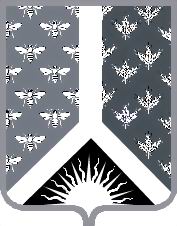 СОВЕТ НАРОДНЫХ ДЕПУТАТОВ НОВОКУЗНЕЦКОГО МУНИЦИПАЛЬНОГО РАЙОНАР Е Ш Е Н И Еот 23.06.2015 № 112-МНПАО внесении изменений в Решение Новокузнецкого районного Советанародных депутатов от 29.05.2013 № 488-МНПА «О единовременном денежном поощрении за выслугу  лет при выходе на пенсию муниципального служащего Новокузнецкого муниципального района»				Принято Советом народных депутатовНовокузнецкого муниципального района23 июня 2015 года1. Внести изменения в Решение Новокузнецкого районного Совета народных депутатов от 29.05.2013 № 488 «О единовременном поощрении за выслугу лет  при выходе на пенсию муниципального служащего Новокузнецкого муниципального района» изложив пункт 4 в следующей редакции:«4. При выходе на пенсию с должности муниципальной службы Новокузнецкого муниципального района лицу, исполняющему обязанности по указанной должности, выплачивается единовременное поощрение, исходя из установленного должностного оклада на момент увольнения:при стаже муниципальной службы 5 лет – в размере трехкратного должностного оклада  муниципального служащего;при стаже муниципальной службы от 6 до 10 лет (включительно) – в размере пятикратного должностного оклада  муниципального служащего;при стаже муниципальной службы от 11 лет и выше – в размере десятикратного должностного оклада  муниципального служащего.».2. Настоящее Решение вступает в силу со дня, следующего за днем его официального опубликования.Председатель  Совета народных депутатовНовокузнецкого муниципального района                                                Е. В. ЗеленскаяГлава Новокузнецкого муниципального района                                       Е. А. Манузин